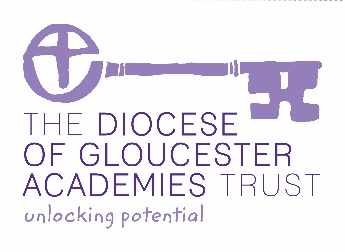 MODEL ABSENCE DECLARATION IN RESPECT OF PERSONAL SICKNESS/INJURYOn every occasion of an absence, this form must be completed and signed by the employee. The Headteacher/Manager must speak to every employee after every absence and complete the return to work record.AEMPLOYEE’S SURNAME……………………………………… INITIALS……………………EMPLOYEE NUMBER (GUS)………………………………………………………………………………………JOB TITLE…………………………………………………………………………………………………………….PLACE OF WORK………………………………………………………………………………………FULL TIME/PART TIME (delete as appropriate)BABSENCE DETAILSFirst day of sickness (including non-working days such as Saturday, Sunday or holiday)DATE…………………………………………………… TIME…………………………………………. AM/PMPart-time, shift patterns and rota staff only, please complete the following: tick the working days absent in the boxes below:Details of absence ………………………………………………………………………………………………….………………………………………………………………………………………………………………………….………………………………………………………………………………………………………………………….Date last worked before absence……………………………CLAST DAY OF ABSENCEWhat was your last day of incapacity? (including Saturday, Sunday or any holiday) DATE: ……………………………………………………………DMEDICAL ADVICEIf YES when did you do so? – DATE …………………………What did the doctor advise? ……………………………………………………………………………………......………………………………………………………………………………………………………………………….………………………………………………………………………………………………………………………….EFGDECLARATION BY EMPLOYEEI declare that the details given in parts A to F above are correct to the best of my knowledge. I accept liability for any problems that may arise if I have returned to work earlier than stated on my doctor’s fit note (if applicable)Signed …………………………………………………. Date……………………………………………………….HRETURN TO WORK DISCUSSIONA manager must speak to employees after every absence and complete a record of the discussion. I confirm that I have spoken to the employee about the absence and discussed if any further action is required.Signed (Headteacher/Manager)……………………………………. Date……………………………………….IRETURN TO WORK STRUCTURED INTERVIEWA more comprehensive and structured “Return to Work” interview must be carried out when:The employee has been absent for more than 14 calendar days continuously, and/orThe employee has had a significant number of short term absences, reaching eight days absence over three periods in a year, and/orThe Headteacher/Manager is concerned about the employee’s health and welfareWas this absence related to a previous absence(s)                                                            YES      NO(If YES give the nature of previous absence(s))…………………………………………………………………………………………………………………………………………………………………………………………..………………………………………………………………………………………………………………………..Does the employee consider that further medical treatment will be required                 YES/NO/UNSUREAre there any underlying problems relating to the absence (personal, work, domestic, etc) and can the Headteacher/Manager, OHU etc give assistance to the employee? ………………………………………….……………………………………………………………………………………………………………………………………………………………………………………………………………………………………………………Brief summary of main points of discussion with employee …………………………………………………….………………………………………………………………………………………………………………………….………………………………………………………………………………………………………………………….…………………………………………………………………………………………………………………………..…………………………………………………………………………………………………………………………..………………………………………………………………………………………………………………………….ANY FURTHER ACTION REQUIRED RESULTING FROM THE STRUCTURED INTERVIEW:KDECLARATION BY EMPLOYEE AND HEADTEACHER/MANAGERI declare that the information shown above is a correct record of the outcome of my interview.Signed (employee)……………………………………………………………. Date……………………………..I confirm that I have discussed the above with the employee and that appropriate action has been taken where necessary.Signed (Headteacher/Manager)……………………………………………... Date……………………………